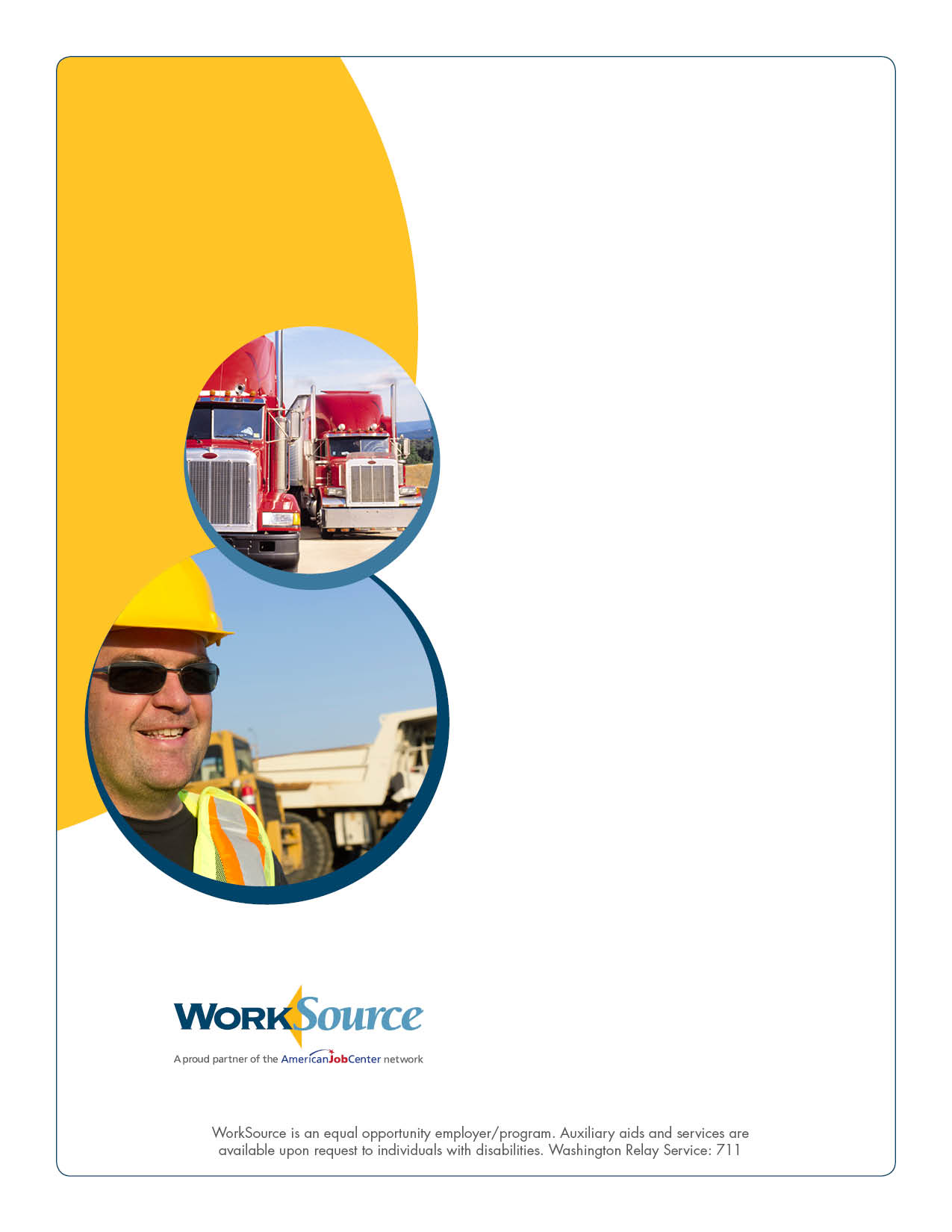 TransportationCalling all businesses with transportation openings!WorkSource is hosting a job fair to help with your recruiting needs. Come meet with applicants who are skilled and ready to work.We also will have other job seekers at the fair who are ready to consider a transportation career.June 139:30 a.m. to 1:30 p.m.WorkSource SpokaneRedwood Room130 S Arthur StreetSpokaneFor more information, contact Dirk Vastrick at 509-532-3038 
or dvastrick@esd.wa.gov.